UNUTULAN DYNED ŞİFRESİNİ ÖĞRENME ADIMLARIdyned.eba.gov.tr  adresine giriniz.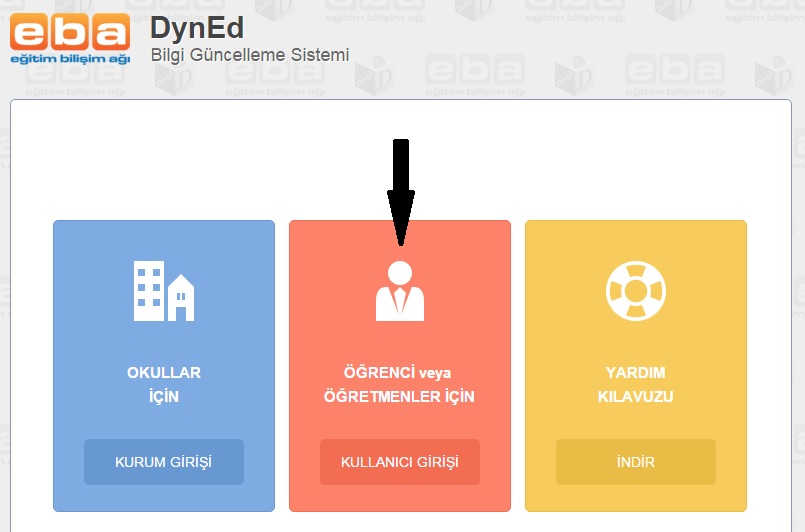 Öğrenci veya öğretmenler için Kullanıcı Girişi düğmesine tıklayınız.Karşınıza çıkan ekranda öğrencinin TC kimlik numarası ve EBA şifresini giriniz. E-kurs modülünden verdiğiniz şifreyle aynıdır.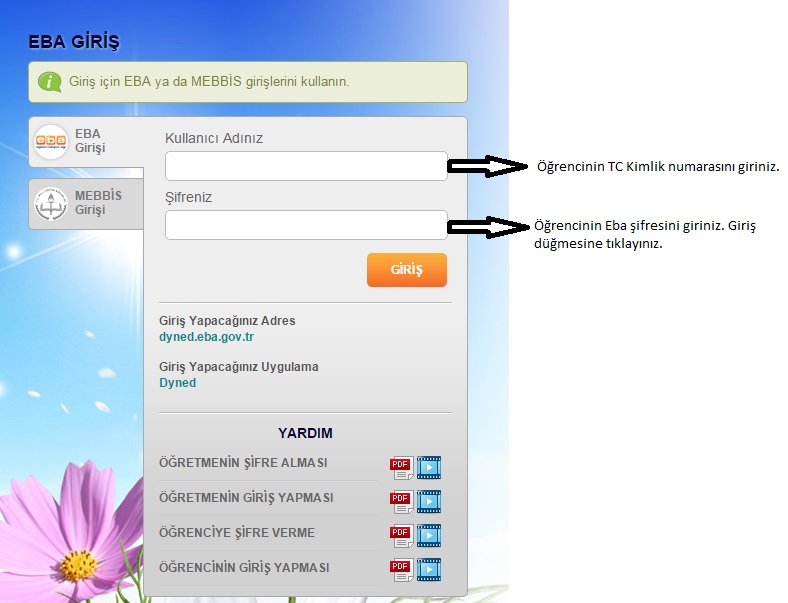 Karşınıza çıkan ekranda öğrencinin bilgileri ve DynEd kullanıcı adı ve şifresi görülmektedir. Eğer öğrenci daha önce DynEd sistemine kayıtlı olduysa bu yöntem geçerlidir. Dyned kullanıcı adı sonuna @meb.edu.tr bölümünü ekleyiniz.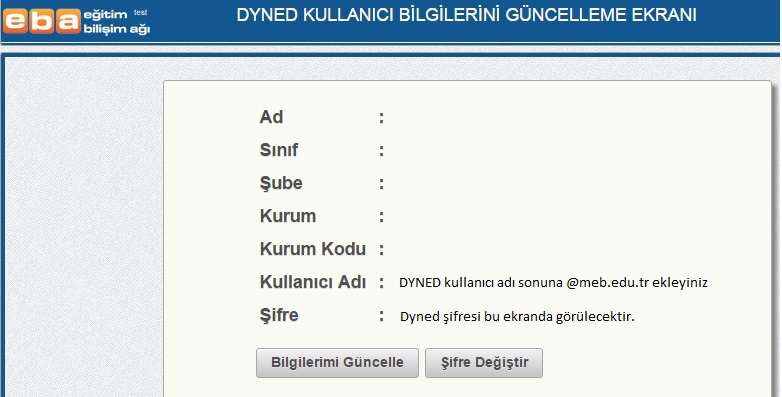 